BAL08 BLUFFY Tour du Lac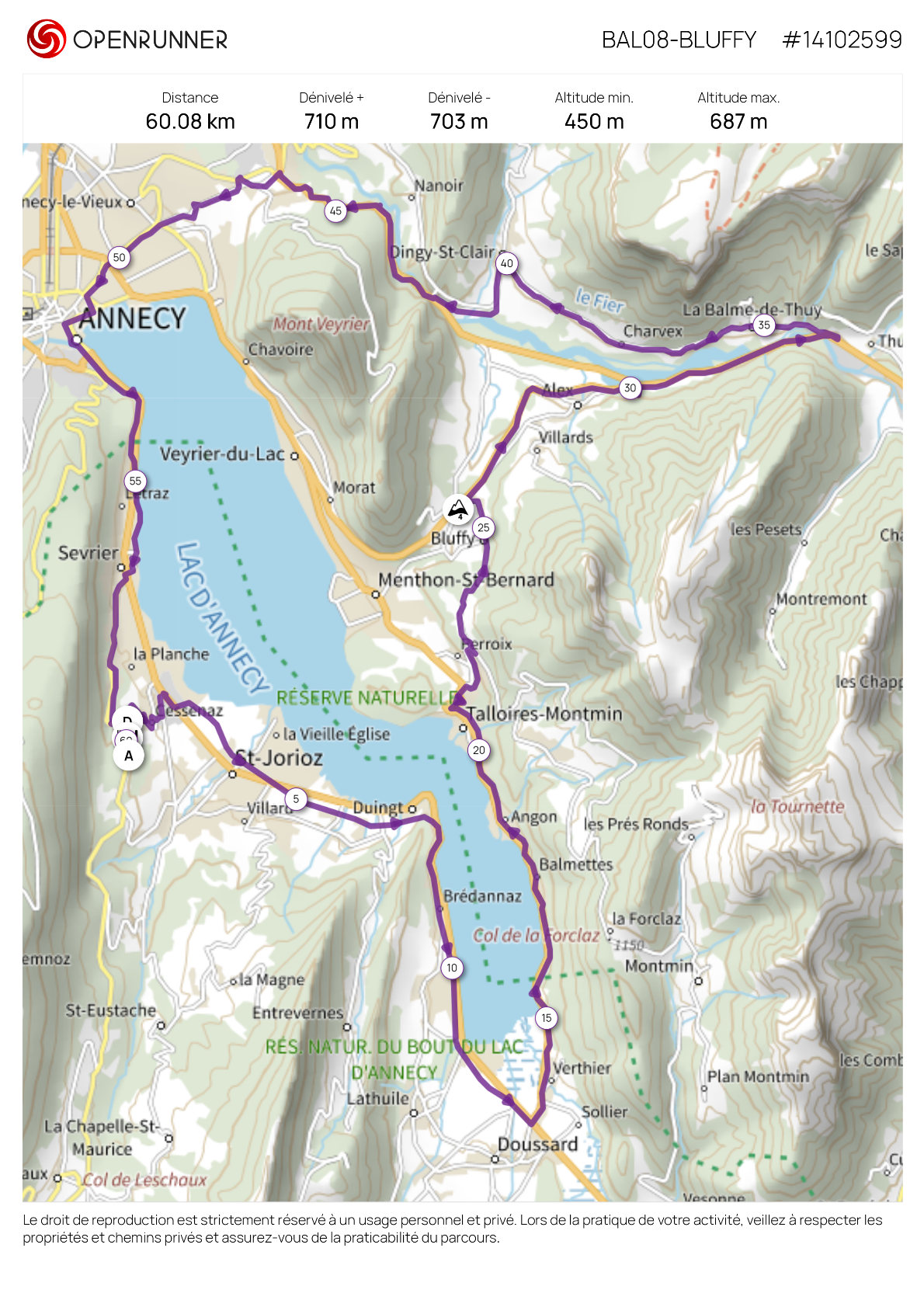 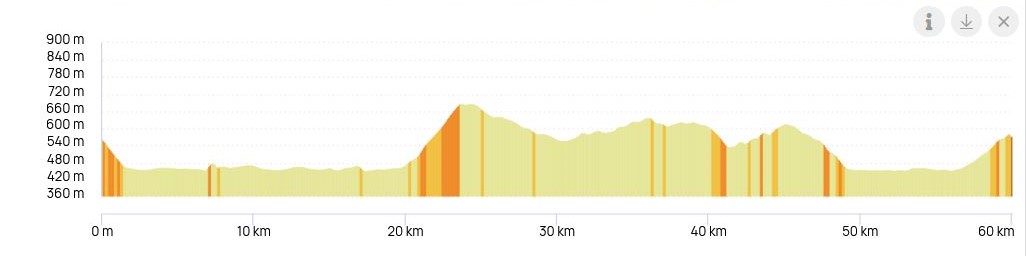 BAL07 BLUFFY Tour du Lac et Col des Contrebandiers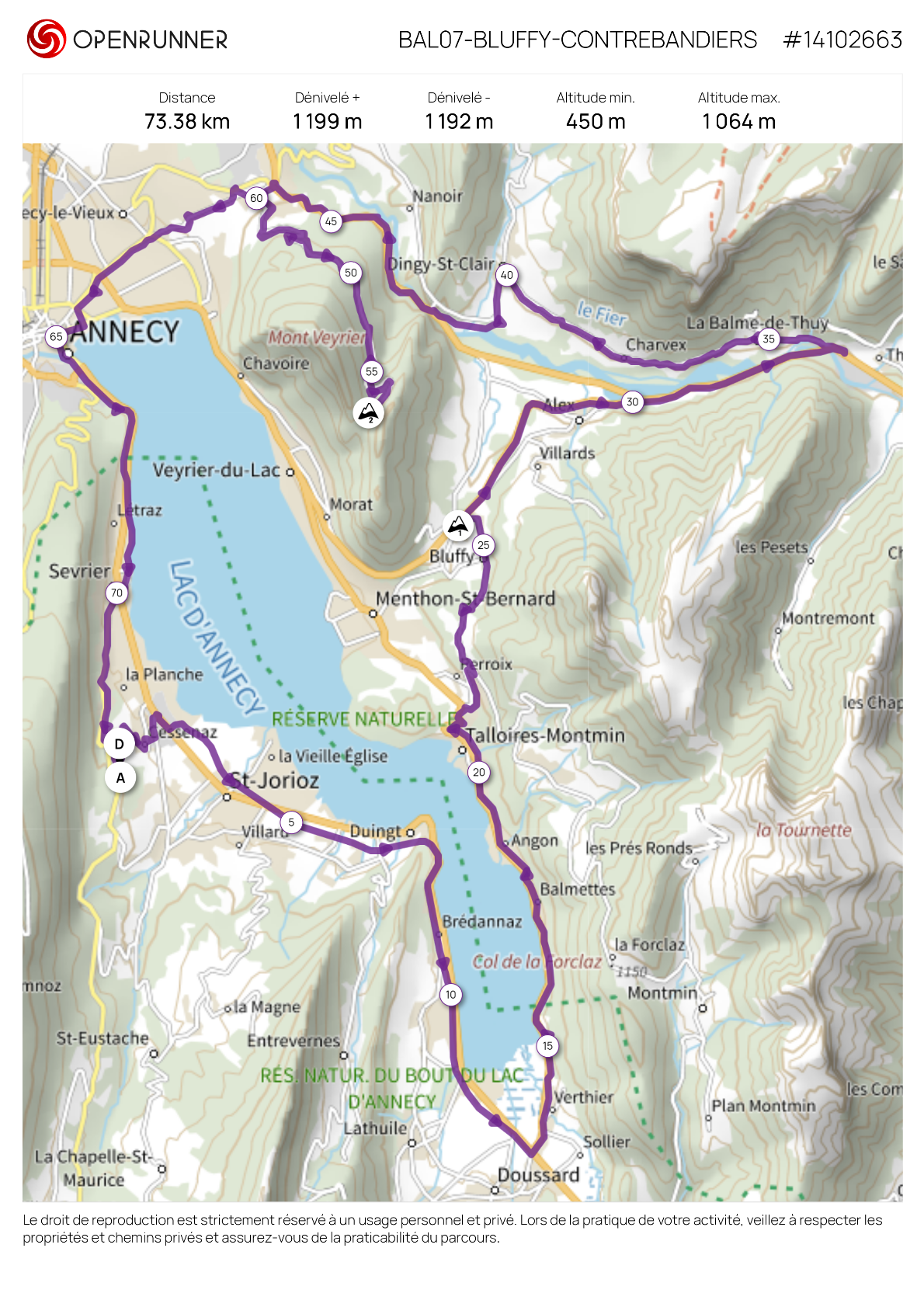 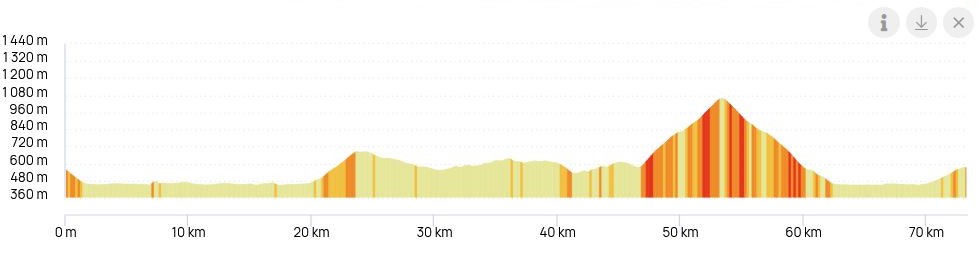 BAL01 Col de la FORCLAZ face Nord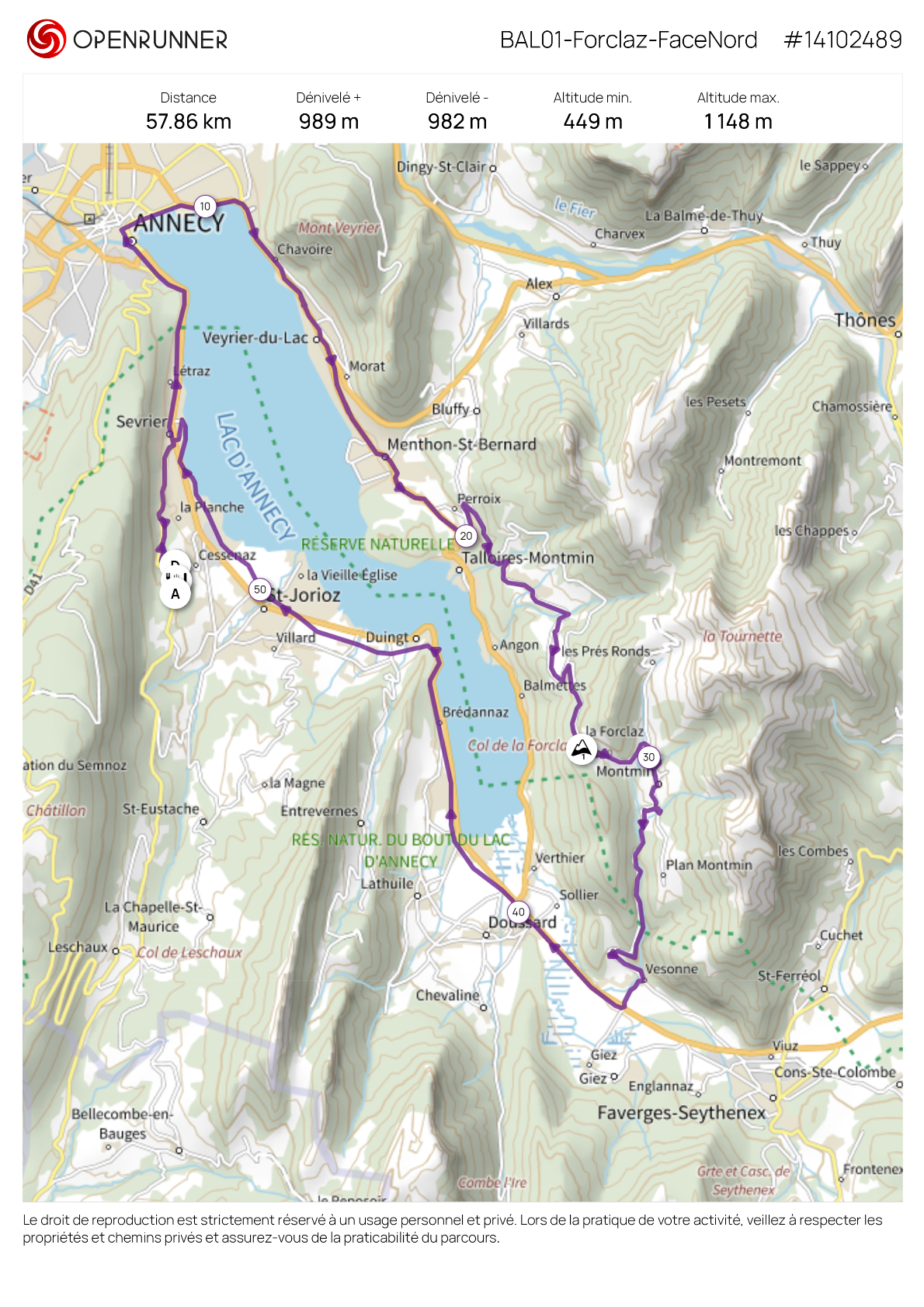 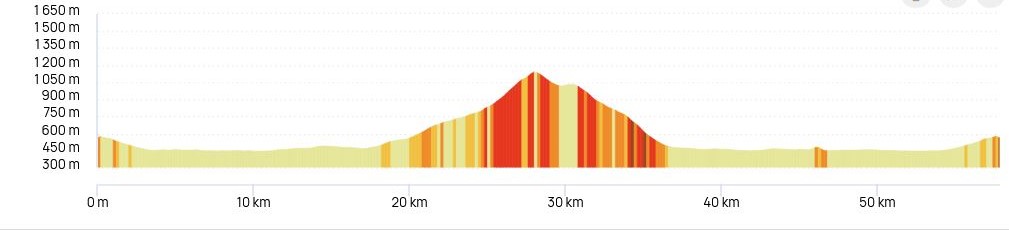 BAL14 Plateau des GLIERES (Liaison en voiture jusqu’à St Jean de Sixt)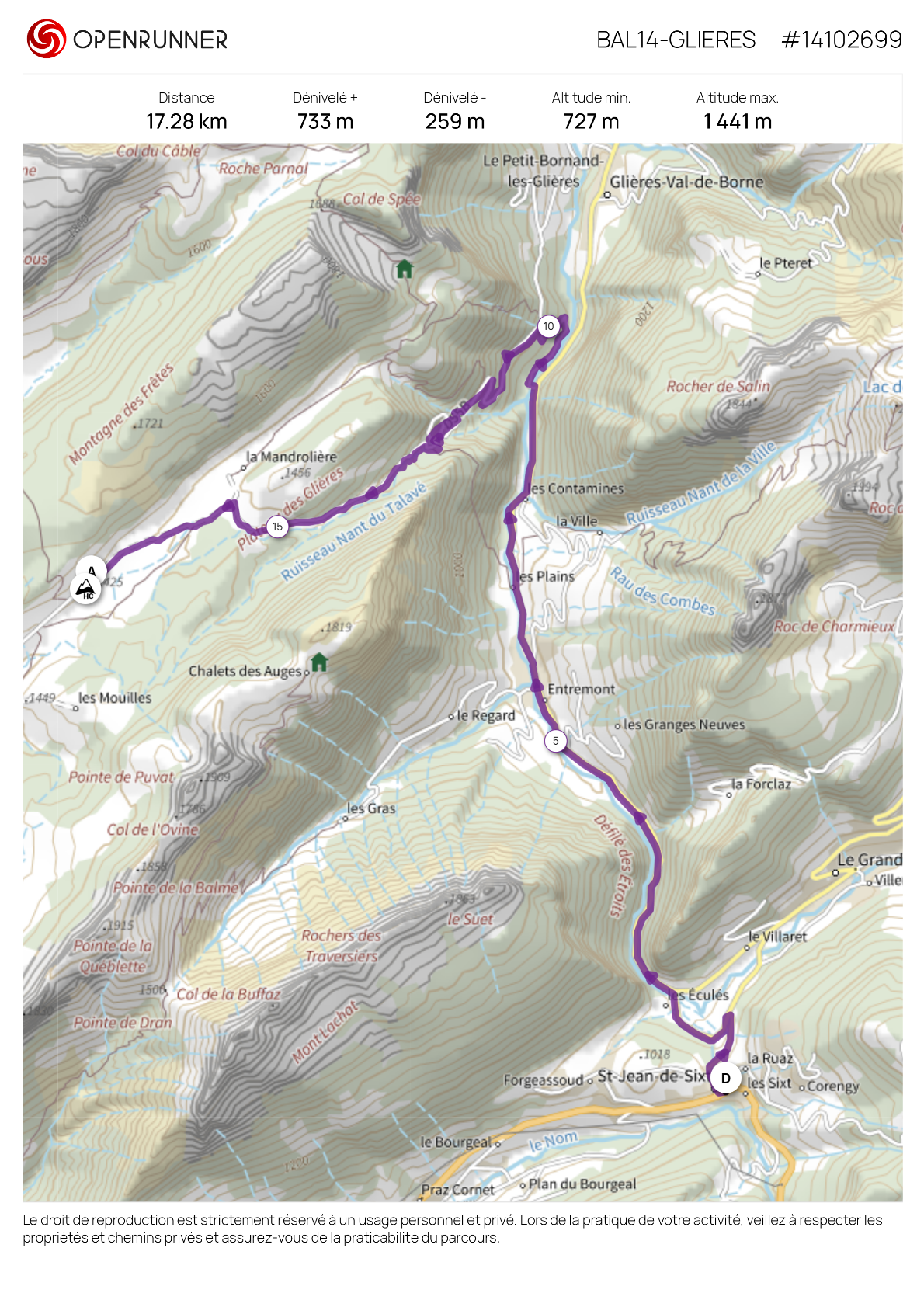 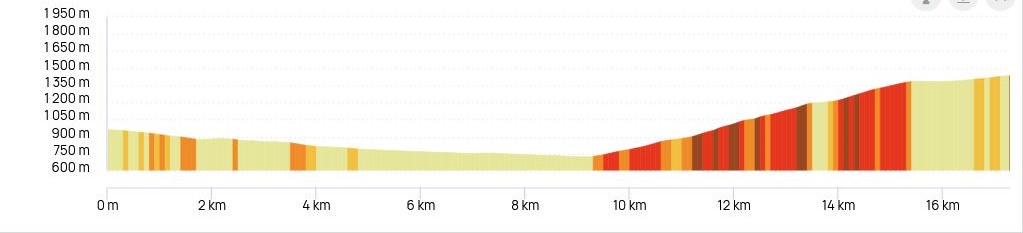 BAL05 SEMNOZ par le col de Leschaux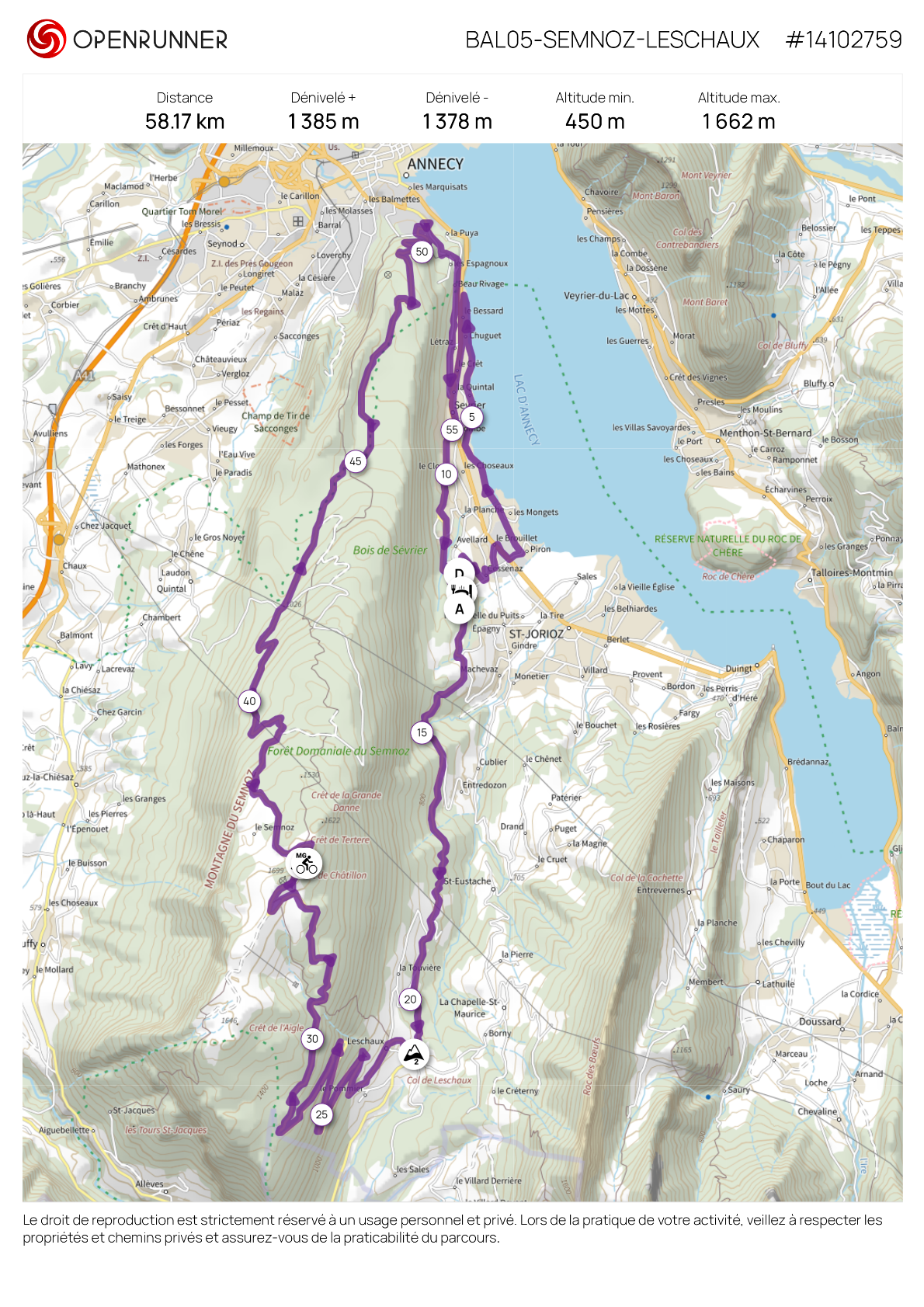 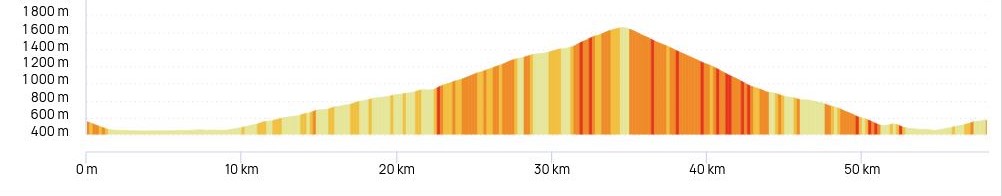 BAL04 : Les ARAVIS par le col de la Croix de Fry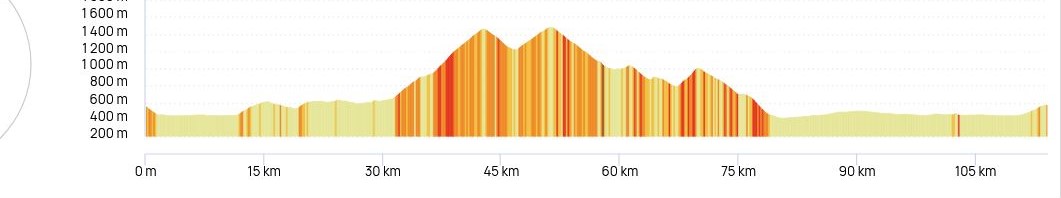 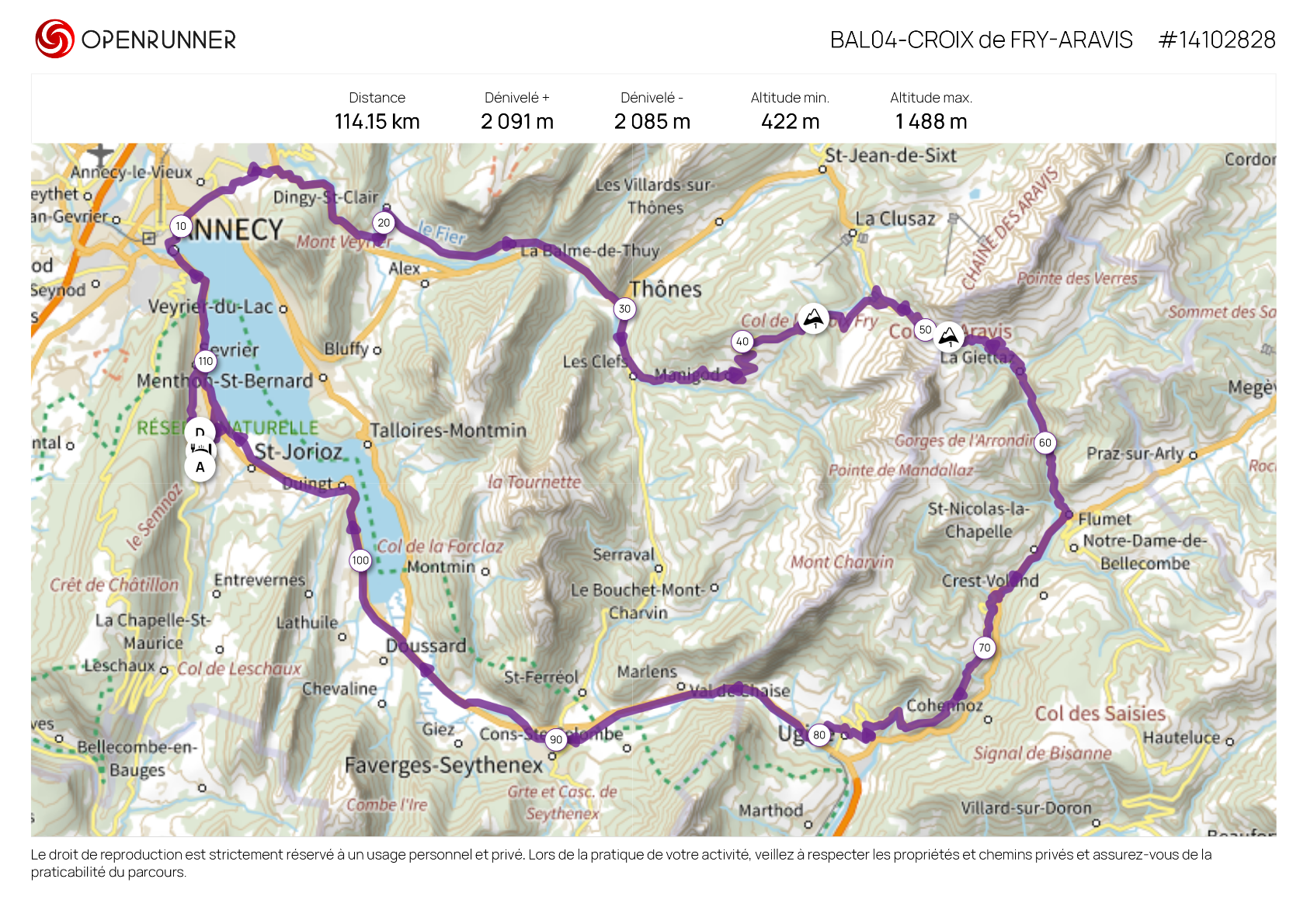 BAL01 INV : Col de la FORCLAZ face Sud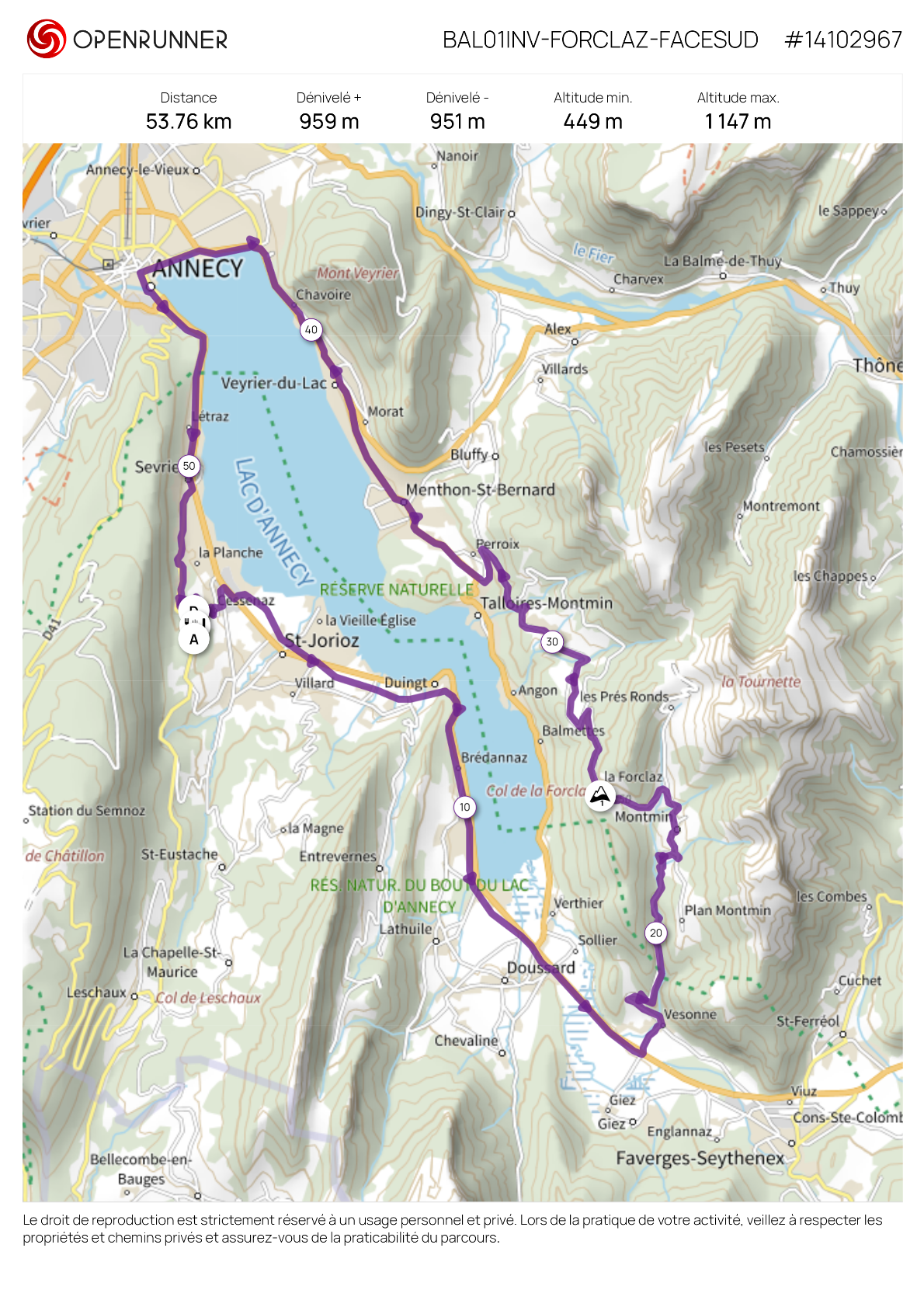 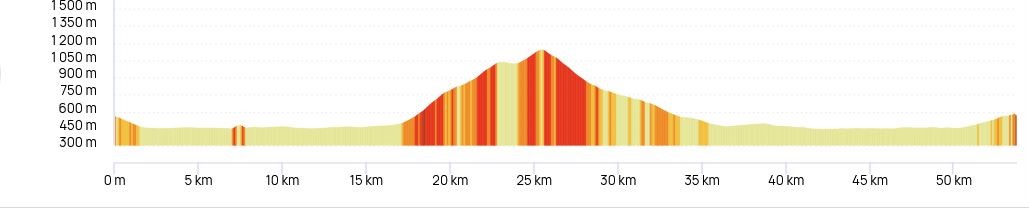 BAL05 INV Col de SEMNOZ par Annecy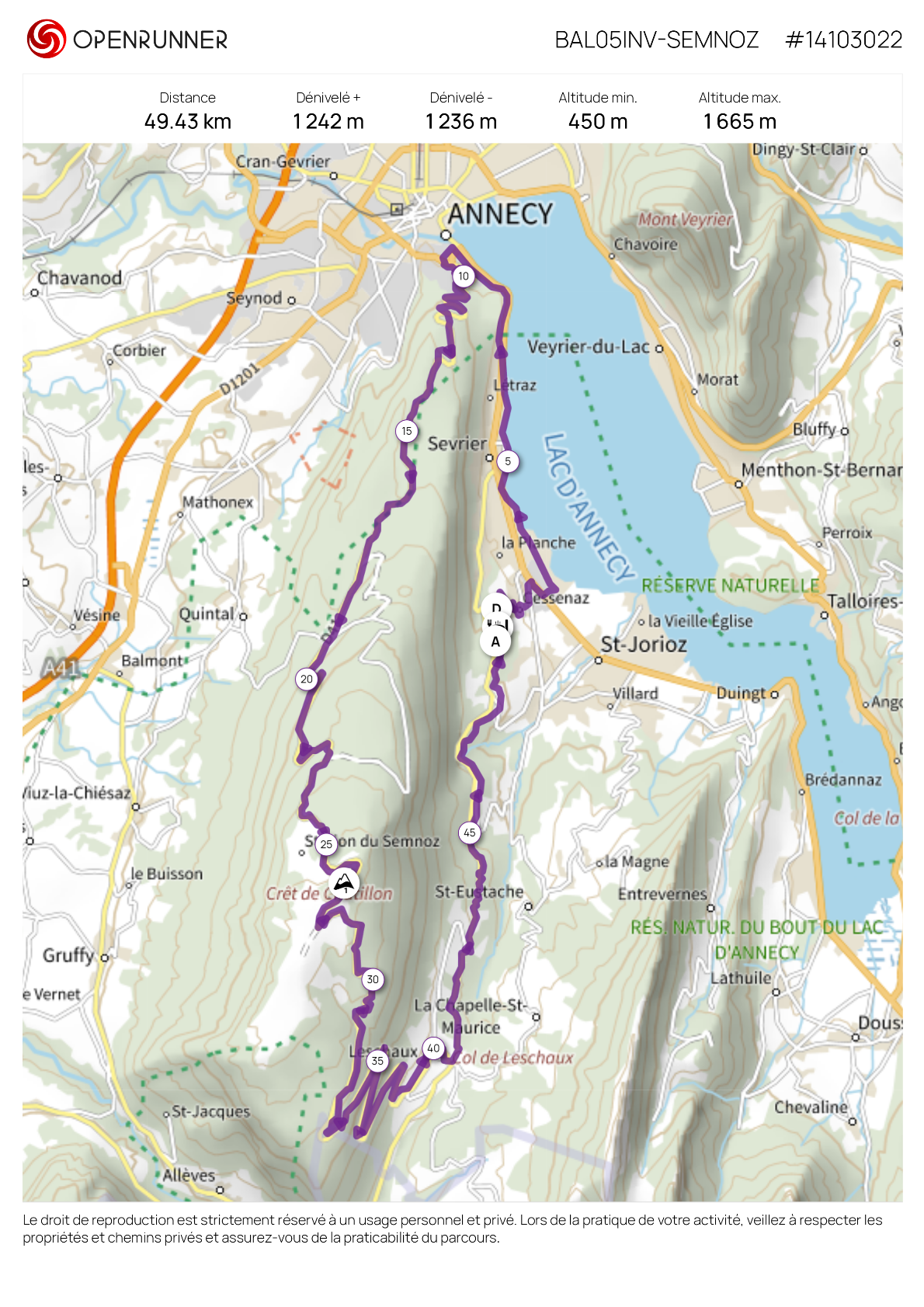 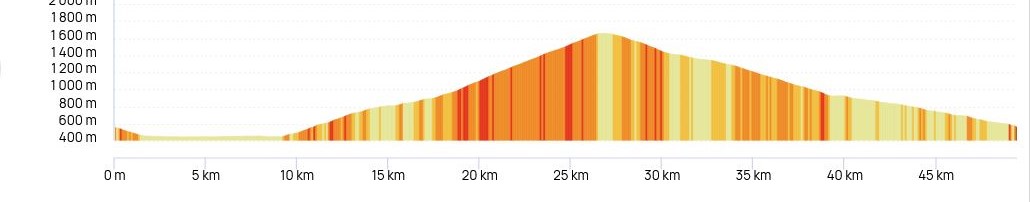 BAL06 Col de la COLOMBIERE depuis Scionzier (liaison en voiture jusqu’à St Jean de Sixt)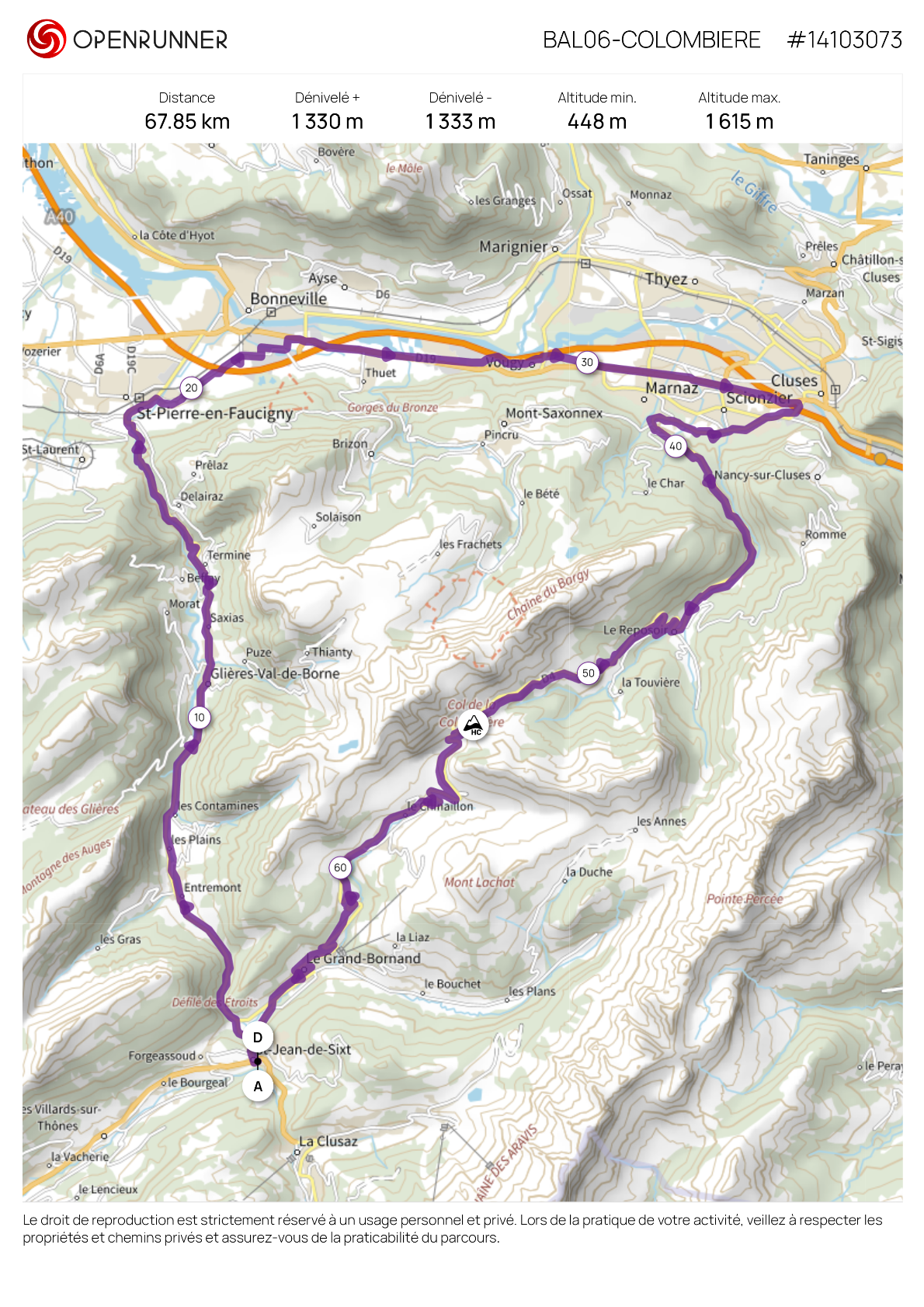 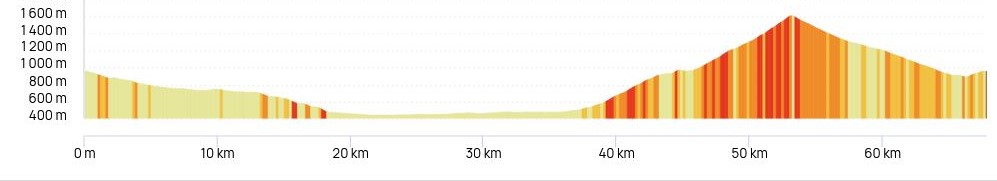 